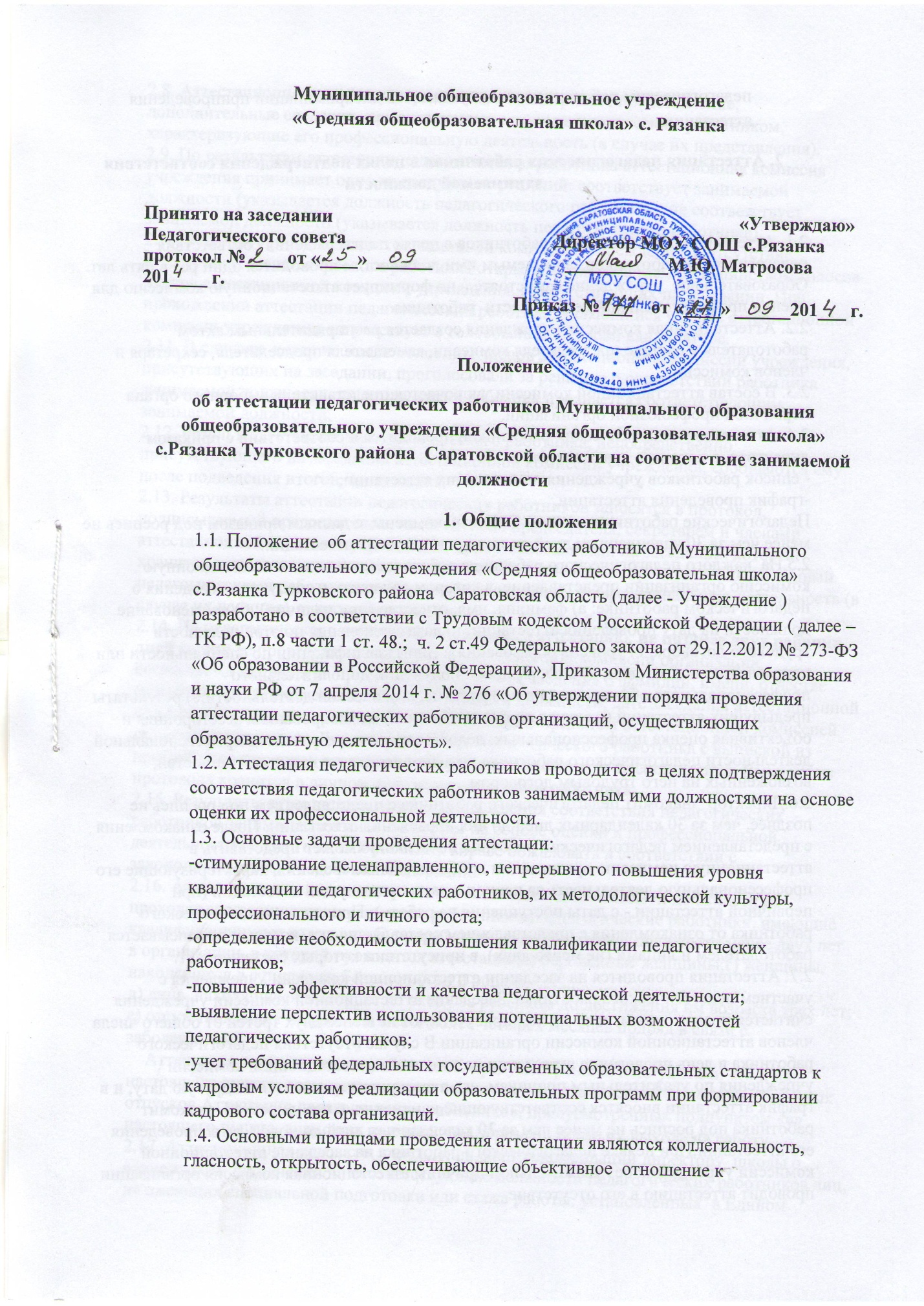 педагогическим работникам, недопустимость дискриминации припроведения аттестации. 2. Аттестация педагогических работников в целях подтверждения соответствия занимаемой должности2.1. Аттестация педагогических работников в целях подтверждения соответствия педагогических работников занимаемым ими должностям проводится один раз в пять лет. Образовательное  учреждение самостоятельно формирует аттестационную комиссию для оценки профессиональной деятельности  работника.                                                                  2.2. Аттестационная комиссия учреждения создается распорядительным актом работодателя в составе председателя комиссии, заместителя председателя, секретаря и членов комиссии.                                                                                                                                        2.3. В состав аттестационной комиссии  включается представитель выборного органа  первичной профсоюзной организации.                                                                                    2.4. Аттестация педагогических работников проводится в соответствии с приказом директора, в котором  указывается:                                                                                                                   - список работников учреждения, подлежащих аттестации;
-график проведения аттестации. 
Педагогические работники должны быть ознакомлены  с данным приказом под роспись не менее чем за 30 календарных дней до дня проведения их аттестации.                                                       2.5.На  каждого педагогического работника работодатель вносит в аттестационную комиссию организации представление, в котором содержатся следующие сведения о педагогическом работнике: а) фамилия, имя, отчество (при наличии); б) наименование должности на дату проведения аттестации; в) дата заключения по этой должности трудового договора; г) уровень образования и (или) квалификации по специальности или направлению подготовки; д) информация о получении дополнительного профессионального образования по профилю педагогической деятельности;е) результаты предыдущих аттестаций (в случае их проведения); ж) мотивированная всесторонняя и объективная оценка профессиональных, деловых качеств, результатов профессиональной деятельности педагогического работника по выполнению трудовых обязанностей, возложенных на него трудовым договором.
2.6.Директор  знакомит педагогического работника с представлением под роспись не позднее, чем за 30 календарных дней до дня проведения аттестации. После ознакомления с представлением педагогический работник по желанию может представить в аттестационную комиссию организации дополнительные сведения, характеризующие его профессиональную деятельность за период с даты предыдущей аттестации (при первичной аттестации - с даты поступления на работу). При отказе педагогического работника от ознакомления с представлением составляется акт, который подписывается работодателем и лицами (не менее двух), в присутствии которых составлен акт.                                                                                                                     2.7. Аттестация проводится на заседании аттестационной комиссии учреждения с участием педагогического работника. Заседание аттестационной комиссии учреждения считается правомочным, если на нём присутствуют не менее двух третей от общего числа членов аттестационной комиссии организации.В случае отсутствия педагогического работника в день проведения аттестации на заседании аттестационной комиссии учреждения по уважительным причинам, его аттестация переносится на другую дату, и в график аттестации вносятся соответствующие изменения, о чем директор  знакомит работника под роспись не менее чем за 30 календарных дней до новой даты проведения его аттестации.При неявке педагогического работника на заседание аттестационной комиссии учреждения без уважительной причины аттестационная комиссия организации проводит аттестацию в его отсутствие.
2.8. Аттестационная комиссия учреждения  рассматривает представление, дополнительные сведения, представленные самим педагогическим работником, характеризующие его профессиональную деятельность (в случае их представления).             2.9. По результатам аттестации педагогического работника аттестационная комиссия учреждения принимает одно из следующих решений: соответствует занимаемой должности (указывается должность педагогического работника); не соответствует занимаемой должности (указывается должность педагогического работника).                                                                                                                                    2.10. Решение принимается аттестационной комиссией учреждения  в отсутствие аттестуемого педагогического работника открытым голосованием большинством голосов членов аттестационной комиссии учреждения, присутствующих на заседании. При прохождении аттестации педагогический работник, являющийся членом аттестационной комиссии учреждения, не участвует в голосовании по своей кандидатуре.2.11. В случаях, когда не менее половины членов аттестационной комиссии учреждения, присутствующих на заседании, проголосовали за решение о соответствии работника занимаемой должности, педагогический работник признается соответствующим занимаемой должности.                                                                                                                         2.12. Результаты аттестации педагогического работника, непосредственно присутствующего на заседании аттестационной комиссии учреждения, сообщаются ему после подведения итогов голосования.
2.13. Результаты аттестации педагогических работников заносятся в протокол, подписываемый председателем, заместителем председателя, секретарем и членами аттестационной комиссии учреждения, присутствовавшими на заседании, который хранится с представлениями, дополнительными сведениями, представленными самими педагогическими работниками, характеризующими их профессиональную деятельность (в случае их наличия), у директора школы.                                                                                            2.14. На педагогического работника, прошедшего аттестацию, не позднее двух рабочих дней со дня ее проведения секретарем аттестационной комиссии организации составляется выписка из протокола, содержащая сведения о фамилии, имени, отчестве (при наличии) аттестуемого, наименовании его должности, дате заседания аттестационной комиссии учреждения, результатах голосования, о принятом аттестационной комиссией организации решении. Директор знакомит педагогического работника с выпиской из протокола под роспись в течение трех рабочих дней после ее составления. Выписка из протокола хранится в личном деле педагогического работника.                                             2.15. Результаты аттестации в целях подтверждения соответствия педагогических работников занимаемым ими должностям на основе оценки и профессиональной деятельности педагогический работник вправе обжаловать в соответствии с законодательством Российской Федерации.                                                                              2.16. Аттестацию в целях подтверждения соответствия занимаемой должности не проходят следующие педагогические работники:а) педагогические работники, имеющие квалификационные категории;б) проработавшие в занимаемой должности менее двух лет в организации, в которой проводится аттестация;в) беременные женщины;г) женщины, находящиеся в отпуске по беременности и родам;д) лица, находящиеся в отпуске по уходу за ребенком до достижения им возраста трех лет;           е) отсутствовавшие на рабочем месте более четырех месяцев подряд в связи с заболеванием. 
    Аттестация педагогических работников, предусмотренных подпунктами «г» и «д» настоящего пункта, возможна не ранее чем через два года после их выхода из указанных отпусков.Аттестация педагогических работников, предусмотренных подпунктом «е» настоящего пункта, возможна не ранее, чем через год после их выхода на работу.                                    2.17. Аттестационная комиссия учреждения дают рекомендации директору  школы о возможности назначения на соответствующие должности педагогических работников лиц, не имеющих специальной подготовки или стажа работы, установленных  в Едином квалификационном справочнике должностей приказа Министерства здравоохранения и социального развития Российской Федерации от 26 августа 2010 г. № 761н «Об утверждении Единого квалификационного справочника должностей руководителей…»в разделе «Требования к квалификации» раздела «Квалификационные характеристики должностей работников образования» руководителей, специалистов и служащих и (или) профессиональными стандартами, но обладающих достаточным практическим опытом и компетентностью, выполняющих качественно и в полном объеме возложенные на них должностные обязанности.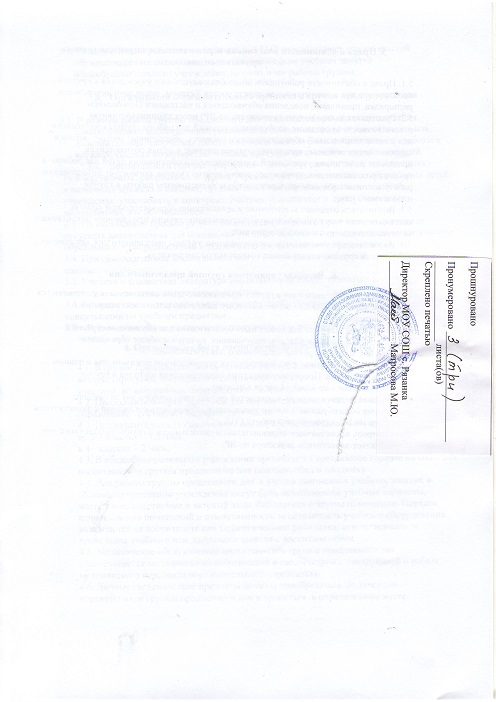 